Бюджетное профессиональное образовательное учреждение Омской области «Седельниковский агропромышленный техникум»Кроссворд на тему «Изменение ширины колеи трактора»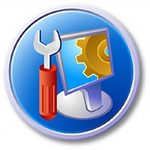 Автор-составитель: Баранов Владимир Ильичмастер производственного обученияпервой квалификационной категорииСедельниково село Омская область  2021- 2022 учебный годИзменение ширины колеи у передних и задних колес универсально-пропашных тракторов осуществляется различными способами, а у тракторов общего назначения – одинаково.Процесс изменения ширины колеи носит название расстановка колес.Расстановка передних неведущих колес универсально-пропашных тракторов производится передвижением выдвижных кулаков в балке передней оси.Кулаки фиксируются пальцами, пропущенными через отверстия в балке и кулаках, и болтами, стягивающими разрезанную балку.Расстановка передних ведущих колес универсально-пропашного трактора осуществляется путем перестановки колесных редукторов относительно рукавов переднего моста. Перестановка производится с помощью червяка, зубья которого входят в зубья, нарезанные в корпусе.Для общего развития обучающихся, для проведения внеклассных мероприятий, викторин, выполнения внеаудиторной самостоятельной работы.Кроссворд на тему «Изменение ширины колеи трактора»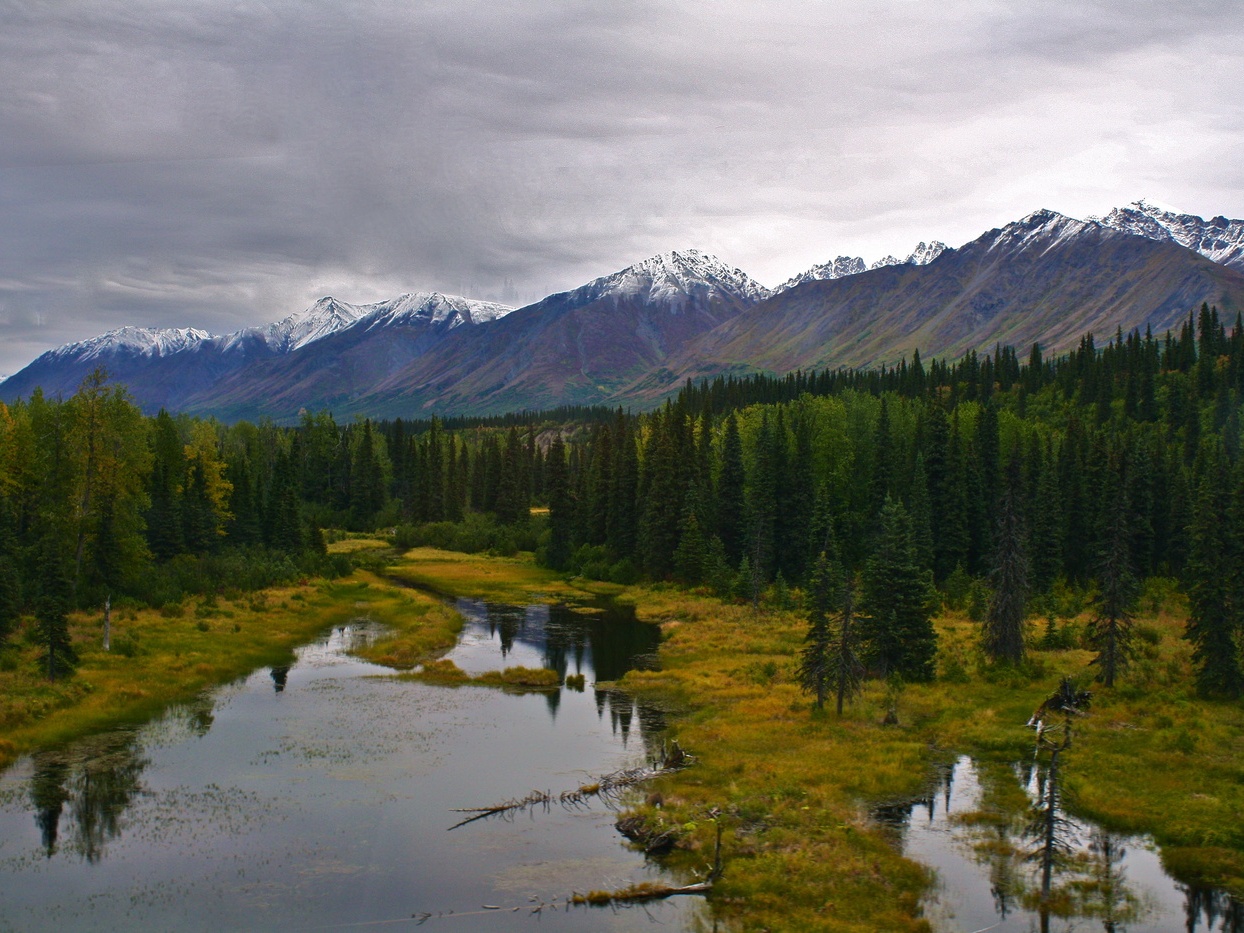 Вопросы:По горизонтали:1 –   лётчик-ас. Трижды Герой Советского Союза. 2 –  деталь устройства для расстановки ширины колеи передних колес трактора под цифрой 1.3 –  деталь устройства для расстановки ширины колеи передних колес трактора под цифрой 9.4 –  деталь устройства для расстановки ширины колеи передних колес трактора под цифрой 6.5 –  конь серой, серовато-сизой масти.6 –  деталь устройства для расстановки ширины колеи передних колес трактора под цифрой 4.7 –  командующий Добровольческой армией в гражданскую войну.8 –  подсвечник или держатель для лампы, прикрепляемый к стене.9 –  сильное возбуждение, задор, увлечение.10 –  деталь устройства для расстановки ширины колеи передних колес трактора под цифрой 5.11 –  изготовленная таким образом картина, украшение.По вертикали:1 –  косметическая мазь.3 –  болотная трава с желтыми или белыми цветками.4 –  деталь устройства для расстановки ширины колеи передних колес трактора под цифрой 7.12 –  в Англии: высший дворянский наследственный титул.13 –  деталь устройства для расстановки ширины колеи передних колес трактора под цифрой 2.14 –  спортивное колющее оружие.15 –  деталь устройства для расстановки ширины колеи передних колес трактора под цифрой 8.16 –  деталь устройства для расстановки ширины колеи передних колес трактора под цифрой 3.Ответы на вопросыПо горизонтали: 1 – Кожедуб, 2 – болт, 3 – червяк, 4 – корпус, 5 – сивый, 6 – балка, 7 – Деникин, 8 – бра, 9 – азарт, 10 – тяга, 11 – аппликация.По вертикали: 1 – череда, 2 – крышка, 10 – кулак, 11 – рапира, 12 – клинья, 13 – палец.Источники: Учебники:Семенов В.М., Власенко В.И. Трактор. – 3-е изд., переработанное и  дополненное. – М.: Агропромиздат, 1989. – 352 с.; ил. – (Учебники и учебное пособие для кадров массовых профессий).  ISBN 5-10-000344-8Источники: словари:Ожегов С. И.  Словарь русского языка: Около  57000 слов / под ред. Чл. – корр. АН СССР Н. Ю. Шведовой. – 18 –е изд., стереотип. – М.: Рус. Яз., 1987. – 797 с.Электронные ресурсы  (Интернет – ссылки):Изображение – режим доступа:http://xml-epgservice.cdnvideo.ru/EPGService/hs/xmldata/52718755-333f-4cba-94c5-bcaa123f024/pic/2622270Википедия - рапира  - [Электронный ресурс]  режим доступа: https://ru.wikipedia.org/wiki/%D0%A0%D0%B0%D0%BF%D0%B8%D1%80%D0%B0Википедия - Кожедуб  - [Электронный ресурс]  режим доступа: https://ru.wikipedia.org/wiki/%D0%9A%D0%BE%D0%B6%D0%B5%D0%B4%D1%83%D0%B1,_%D0%98%D0%B2%D0%B0%D0%BD_%D0%9D%D0%B8%D0%BA%D0%B8%D1%82%D0%BE%D0%B2%D0%B8%D1%87Википедия - Деникин  - [Электронный ресурс]  режим доступа: https://ru.wikipedia.org/wiki/%D0%94%D0%B5%D0%BD%D0%B8%D0%BA%D0%B8%D0%BD,_%D0%90%D0%BD%D1%82%D0%BE%D0%BD_%D0%98%D0%B2%D0%B0%D0%BD%D0%BE%D0%B2%D0%B8%D1%87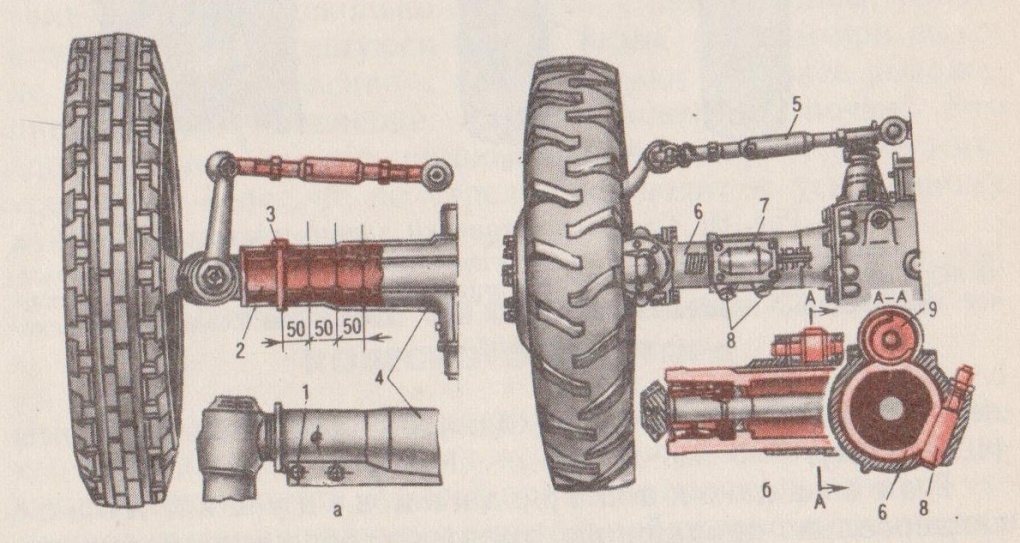 Рис.  Устройство для расстановки ширины колеи передних колес трактора:а – ступенчатое; б – плавное;Рис.  Устройство для расстановки ширины колеи передних колес трактора:а – ступенчатое; б – плавное;Рис.  Устройство для расстановки ширины колеи передних колес трактора:а – ступенчатое; б – плавное;Рис.  Устройство для расстановки ширины колеи передних колес трактора:а – ступенчатое; б – плавное;Рис.  Устройство для расстановки ширины колеи передних колес трактора:а – ступенчатое; б – плавное;Рис.  Устройство для расстановки ширины колеи передних колес трактора:а – ступенчатое; б – плавное;Рис.  Устройство для расстановки ширины колеи передних колес трактора:а – ступенчатое; б – плавное;Рис.  Устройство для расстановки ширины колеи передних колес трактора:а – ступенчатое; б – плавное;Рис.  Устройство для расстановки ширины колеи передних колес трактора:а – ступенчатое; б – плавное;Рис.  Устройство для расстановки ширины колеи передних колес трактора:а – ступенчатое; б – плавное;Рис.  Устройство для расстановки ширины колеи передних колес трактора:а – ступенчатое; б – плавное;Рис.  Устройство для расстановки ширины колеи передних колес трактора:а – ступенчатое; б – плавное;Рис.  Устройство для расстановки ширины колеи передних колес трактора:а – ступенчатое; б – плавное;Рис.  Устройство для расстановки ширины колеи передних колес трактора:а – ступенчатое; б – плавное;Рис.  Устройство для расстановки ширины колеи передних колес трактора:а – ступенчатое; б – плавное;Рис.  Устройство для расстановки ширины колеи передних колес трактора:а – ступенчатое; б – плавное;Рис.  Устройство для расстановки ширины колеи передних колес трактора:а – ступенчатое; б – плавное;Рис.  Устройство для расстановки ширины колеи передних колес трактора:а – ступенчатое; б – плавное;Рис.  Устройство для расстановки ширины колеи передних колес трактора:а – ступенчатое; б – плавное;Рис.  Устройство для расстановки ширины колеи передних колес трактора:а – ступенчатое; б – плавное;Рис.  Устройство для расстановки ширины колеи передних колес трактора:а – ступенчатое; б – плавное;Рис.  Устройство для расстановки ширины колеи передних колес трактора:а – ступенчатое; б – плавное;Рис.  Устройство для расстановки ширины колеи передних колес трактора:а – ступенчатое; б – плавное;Рис.  Устройство для расстановки ширины колеи передних колес трактора:а – ступенчатое; б – плавное;Рис.  Устройство для расстановки ширины колеи передних колес трактора:а – ступенчатое; б – плавное;Рис.  Устройство для расстановки ширины колеи передних колес трактора:а – ступенчатое; б – плавное;Рис.  Устройство для расстановки ширины колеи передних колес трактора:а – ступенчатое; б – плавное;Рис.  Устройство для расстановки ширины колеи передних колес трактора:а – ступенчатое; б – плавное;Рис.  Устройство для расстановки ширины колеи передних колес трактора:а – ступенчатое; б – плавное;Рис.  Устройство для расстановки ширины колеи передних колес трактора:а – ступенчатое; б – плавное;Рис.  Устройство для расстановки ширины колеи передних колес трактора:а – ступенчатое; б – плавное;Рис.  Устройство для расстановки ширины колеи передних колес трактора:а – ступенчатое; б – плавное;Рис.  Устройство для расстановки ширины колеи передних колес трактора:а – ступенчатое; б – плавное;Рис.  Устройство для расстановки ширины колеи передних колес трактора:а – ступенчатое; б – плавное;Рис.  Устройство для расстановки ширины колеи передних колес трактора:а – ступенчатое; б – плавное;Рис.  Устройство для расстановки ширины колеи передних колес трактора:а – ступенчатое; б – плавное;Рис.  Устройство для расстановки ширины колеи передних колес трактора:а – ступенчатое; б – плавное;Рис.  Устройство для расстановки ширины колеи передних колес трактора:а – ступенчатое; б – плавное;Рис.  Устройство для расстановки ширины колеи передних колес трактора:а – ступенчатое; б – плавное;Рис.  Устройство для расстановки ширины колеи передних колес трактора:а – ступенчатое; б – плавное;Рис.  Устройство для расстановки ширины колеи передних колес трактора:а – ступенчатое; б – плавное;Рис.  Устройство для расстановки ширины колеи передних колес трактора:а – ступенчатое; б – плавное;Рис.  Устройство для расстановки ширины колеи передних колес трактора:а – ступенчатое; б – плавное;Рис.  Устройство для расстановки ширины колеи передних колес трактора:а – ступенчатое; б – плавное;Рис.  Устройство для расстановки ширины колеи передних колес трактора:а – ступенчатое; б – плавное;Рис.  Устройство для расстановки ширины колеи передних колес трактора:а – ступенчатое; б – плавное;Рис.  Устройство для расстановки ширины колеи передних колес трактора:а – ступенчатое; б – плавное;Рис.  Устройство для расстановки ширины колеи передних колес трактора:а – ступенчатое; б – плавное;Рис.  Устройство для расстановки ширины колеи передних колес трактора:а – ступенчатое; б – плавное;Рис.  Устройство для расстановки ширины колеи передних колес трактора:а – ступенчатое; б – плавное;Рис.  Устройство для расстановки ширины колеи передних колес трактора:а – ступенчатое; б – плавное;Рис.  Устройство для расстановки ширины колеи передних колес трактора:а – ступенчатое; б – плавное;Рис.  Устройство для расстановки ширины колеи передних колес трактора:а – ступенчатое; б – плавное;Рис.  Устройство для расстановки ширины колеи передних колес трактора:а – ступенчатое; б – плавное;Рис.  Устройство для расстановки ширины колеи передних колес трактора:а – ступенчатое; б – плавное;Рис.  Устройство для расстановки ширины колеи передних колес трактора:а – ступенчатое; б – плавное;Рис.  Устройство для расстановки ширины колеи передних колес трактора:а – ступенчатое; б – плавное;12121331415416567891011